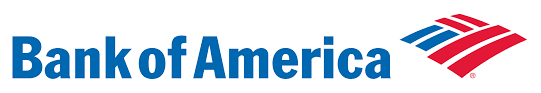 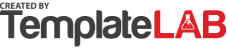 P.O. Box 15284Wilmington, DE 19850							Customer service information 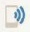 Customer service 1.800.432.1000TDD/TTY users only: 1.800.288.4408En Español: 1.800.688.6086bankofamerica.com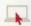 									Bank of America, N.A.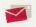 									P.O. Box 25118									Tampa, FL 33622-5118Your BofA Core Checkingfor December 20, 2016 to January 19, 2017				Account Number: 4570 3064 5567WILLIAM SMITHAccount SummaryHere’s a tipDon’t miss important account notifications – keep your contact information updated.It’s quick and easy to keep your phone number, email and mailing address up to date. Go to Profile & Settings and review your information. You’ll help make sure you receive all of your notices and help stay on top of your account.Is your contact info up to date? Check now in Online Banking at bankofamerica.com.Beginning balance on December 20, 2016$356.41Deposits and other additions3,921.69ATM and debit card subtractions-3,318.28Other subtractions-284.36Checks-85.00Service fees-12.00Ending balance on January 19, 2017$578.46